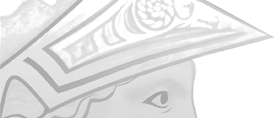 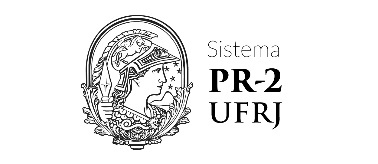 PRINTMIDIAModelo para o envio dos relatosOrientações de como os relatos devem ser escrito, é necessário apagar antes de salvar em PDF e enviar*O título “Modelo para o envio dos relatos” deve ser substituído pelo nome do projeto. Parceria:– Identificando os parceiros (nomes dos professores e alunos, a parceria e os institutos e países envolvidos) e o nome do projeto. *Destaques: - A importância do projeto e os resultados já obtidos. A descrição pode incluir: a sua importância, os impactos, objetivos, desdobramentos, resultados e se o projeto tem perspectiva de continuidade. Podem ser relatadas suas experiências, apresentações, palestras e seminários, ex: Como foi? Houve interesse do público? Trocas de ideias com outros pesquisadores da área? O que vão fazer no futuro? *